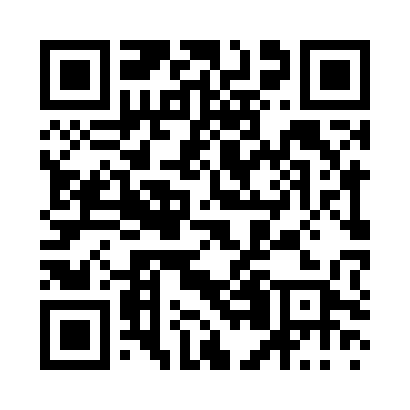 Prayer times for Zsuzsatanya, HungaryMon 1 Jul 2024 - Wed 31 Jul 2024High Latitude Method: Midnight RulePrayer Calculation Method: Muslim World LeagueAsar Calculation Method: HanafiPrayer times provided by https://www.salahtimes.comDateDayFajrSunriseDhuhrAsrMaghribIsha1Mon2:044:5612:516:178:4511:202Tue2:064:5712:516:178:4511:193Wed2:074:5712:516:178:4511:184Thu2:094:5812:516:178:4411:165Fri2:114:5912:526:178:4411:156Sat2:135:0012:526:178:4411:147Sun2:155:0012:526:168:4311:138Mon2:175:0112:526:168:4311:119Tue2:195:0212:526:168:4211:1010Wed2:215:0312:526:168:4211:0811Thu2:235:0412:526:158:4111:0612Fri2:255:0512:536:158:4011:0513Sat2:275:0612:536:158:3911:0314Sun2:305:0612:536:148:3911:0115Mon2:325:0712:536:148:3810:5916Tue2:345:0812:536:148:3710:5817Wed2:375:0912:536:138:3610:5618Thu2:395:1112:536:138:3510:5419Fri2:415:1212:536:128:3410:5220Sat2:445:1312:536:128:3310:5021Sun2:465:1412:536:118:3210:4822Mon2:485:1512:536:118:3110:4523Tue2:515:1612:536:108:3010:4324Wed2:535:1712:536:098:2910:4125Thu2:555:1812:536:098:2810:3926Fri2:585:1912:536:088:2710:3727Sat3:005:2112:536:078:2610:3528Sun3:035:2212:536:078:2410:3229Mon3:055:2312:536:068:2310:3030Tue3:075:2412:536:058:2210:2831Wed3:105:2512:536:048:2010:26